Request for Expression of Interest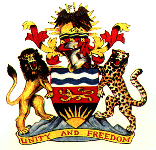 REPUBLIC OF MALAWIMINISTRY OF AGRICULTURESHIRE VALLEY TRANSFORMATION PROGRAMME (SVTP) -2REQUEST FOR EXPRESSIONS OF INTEREST(CONSULTING SERVICES – INDIVIDUAL SELECTION)Country:	                        MALAWIName of Project: 	          SHIRE VALLEY TRANSFORMATION PROGRAMME-2Credit No:                               71350-MWAssignment Title:                   OCCUPATIONAL HEALTH AND SAFETY SPECIALIST Reference No. 	                        MW-MOAIWD- 366726-CS-INDV IntroductionThe Government of Malawi with support from the World Bank and the African Development Bank is implementing the Shire Valley Transformation Programme (SVTP). The program development objective (PDO) for the Shire Valley Transformation Program is to increase agricultural productivity and commercialization for targeted households in the Shire Valley; and to improve the sustainable management and utilization of natural resources. The SVTP is a 14-year program (2018-2031) which targets the development of about 40,000 ha abstracting water from the Shire River at Kapichira and conveying it by gravity to the irrigable area (in Chikwawa and Nsanje districts) mainly through canals. It is structured around three coordinated pillars: i.	Providing reliable, professionally managed and sustainably financed irrigation service to irrigators in a phased construction of the scheme and providing multiple services including water supply;ii.	Support farmer organization within a comprehensive land use plan; supporting land tenure strengthening and consolidation; as well as natural resources management; and Establishment of smallholder owned commercial farm enterprises transitioning into commercial agriculture from subsistence farming and integrating them into commercial value chains.SVTP will be implemented in three sequential but partially overlapping phases. The SVTP-I (2018-2023) Project Development Objective is to provide access to reliable gravity fed irrigation and drainage services, secure land tenure for smallholder farmers, and strengthen management of wetlands and protected areas in the Shire Valley. The main areas of action for SVTP -1 are namely: 1) irrigation service provision; 2)   Land tenure and natural resources management support; 3 Agriculture development and commercialization and 4) project management and coordination. The Ministry of Agriculture, Irrigation and Water Development now invites applications from suitably qualified candidates to fill the position of Occupational Health and Safety (OHS) Specialist. The main responsibility of the OHS Specialist is to support the organization, coordination and implementation of environmental safeguard aspects under the programme. The PositionThe OHS Specialist is part of a larger Project Management Team, which comprises the Coordinator and other specialists. The OHS Specialist will be responsible for ensuring safety of workers and communities.Tasks and Responsibilities.The OHS Specialist will ensure that OHS requirements are applied in project implementation in accordance with Environmental and Social Impact Assessment (ESIA)/ Environmental and Social Management Plan (ESMP), WBG General Environmental Health and Safety (EHS) Guidelines, ESS2 on Labor and Working Conditions. The OHS Specialist will ensure that OHS requirements are included in the Labor Management Procedures as applicable for SVTP, and that ILO Guidelines and other internationally accepted OHS requirements are incorporated in the Bidding Document and contractor’s requirements for preparing and implementing OHS plans                                                      3.1 Specific TasksThe OHS Specialist will oversee the implementation of the ESMP, PMP, MSIP, OHS and traffic plans in collaboration with the Supervision Engineer i.	Review the Programme related documentation to better understand the implications of SVTP on the environment. ii.	Interface with National Authorities in charge of occupational health and safety to ensure implementation of environmental and social safeguards, including preparation of Construction Environmental Management Plans (CEMP), Pest Management Plans (PMP), ESIAS, and ESMPs are developed and conform with Government and World Bank / AfDB requirements.iii.	Facilitate the formulation and review of OHS policiesiv.	Prepare the OHS component of the project monthly, quarterly, bi-annual and annual progress reports.v.	Assist the Cooperatives/ SOCFEs in developing OHS Plans and in implementation of the mitigation measures as proposed in the Pesticides Management Plan (PMP).vi.	Monitor and evaluate the implementation of Environmental Safeguards (ESGs), Environmental and Social Management Plans (ESMPs) Pest Management Plans (PMP), Environmental Construction Plans (ECPs), and any environmental, social and OHS activity that might be implemented on the ground including the sub-projects under the Programme to ensure conformity with national requirements.vii.	Facilitate integration of relevant and cross-cutting environmental, social and OHS issues including gender, GBV, SEA, SH, SA, HIV/AIDs, and labour influx.viii.	Ensure enhancement of the role of local communities in monitoring occupational health and safety compliance dimensions during implementation of the construction environmental plans including the ESMPs. ix.	In collaboration with team members of the PIU and relevant national authorities, organize and conduct training workshops, in accordance with the capacity building plan, on environmental, social and OHS safeguards. x.	Periodically, carry out the necessary coordination activities for OHS activities and perform related field work as required and submit clear and concise written reports based on field inspections or regular monitoring.xi.	Prepare monthly, quarterly and annual report to be submitted to the management as a follow-up on the implementation and monitoring of the sub-projects’ environmental  activities vis-à-vis the respective ESMPs, ESGs, PMPs, OHS and EMPs as well as any issue that is encountered with regard to the environmental, social and OHS safeguards.xii.	Support project in the finalization of Annual Work Plans and Budgets including Procurements plansxiii.	Support in the preparation of mid-term reviews, final evaluations, and environmental and social audits.xiv.	Assist the Senior Environmental Safeguards Specialist in any other tasks relevant to the expertise including preparing various reports and other documents required by Management and Development Partners (DPs).4.0	 Qualifications and Experience: The Occupational Health and Safety Specialist expected to have the following credentials:i.	The Occupational Health and Safety Specialist shall be a holder of a minimum of Bachelor’s Degree in Occupational health and Safety, Public / Environmental  Health or a related field . He/she must have at least 5 years of cumulative experience related to construction. He/she must be fluent in English and Chichewa must have strong written and oral communication skills. ii.	The Occupational Health and Safety Specialist must have recognised competencies in implementation of World Bank’s Operational Policies and Environmental Social Framework (ESF), the African Development Bank’s Operational Safeguards and ILO Labour standards. He / She must be well versed with Malawi’s Labour Laws.iii.       He/she must have at least three years hands on experience in construction and construction supervision. 5.0 Location of EmploymentThe Occupational Health and safety Safeguards Specialist will be based in Blantyre, but will be required to travel regularly and extensively to the project areas of Chikwawa and Nsanje to ensure that progress follows project plans and that appropriate support is provided for project activities in time.6.0 	Duration of EmploymentThe Contract is for an initial period of one-year renewable upon satisfactory completion of the assignment and satisfactory appraisal results.7.0 	Reporting RequirementsAs member of the Project Management Team (PMT), the OHS Specialist shall report to the Senior Environmental Safeguards Specialist and will report to management on a bi-weekly and monthly basis on OHS issues. 8.0	Services and facilities to be provided by the ClientThe client will provide the following services and facilities to the consultantOffice spaceOffice equipmentCommunication facilitiesLogistics for field work9.0   The attention of interested Consultants is drawn to Section III, paragraphs, 3.14, 3.16, and 3.17 of the World Bank’s “Procurement Regulations for IPF Borrowers” dated November 2020 (“Procurement Regulations”), setting forth the World Bank’s policy on conflict of interest. A Consultant will be selected in accordance with the Individual Consultant selection method set out in the Procurement Regulations.10.0 Further information can be obtained at the address below during office hours from 7:30hrs to 12:00hrs and from 13:00hrs to 17:00hrs except on Weekends and Public Holidays.11.0 Expressions of interest including detailed updated curriculum vitae and copies of professional and academic qualifications must be delivered in a written form to the address below (in person, or by mail, or by e-mail) by 23rd October, 2023.            The Project Coordinator,            Shire Valley Transformation Programme,            Makata Industrial Area,            Private 379,            Blantyre            Malawi.           (Attention: The Senior Procurement Specialist)           Alternatively, applications may be emailed to: procurement.doi@svtp.gov.mw               cc: mmaoni.doi@svtp.gov.mw;mtewete.doi@svtp.gov.mw; mwalabu2005@yahoo.co.uk 